DIOCESE OF YORKPAROCHIAL FEES (DIOCESE OF YORK) ORDER 2021As Chancellor of the Diocese of York I HEREBY PRESCRIBE AND ORDER that as from the 1 January 2022 under the Ecclesiastical Fees Measure 1986 as amended and any other statutory or inherent power enabling the following fees will be payable to the Incumbent and the Parochial Church Council upon the grant of a Faculty, by the person or persons for whose benefit the faculty is granted, unless the grant otherwise provides:FACULTY FOR				MINISTER	PCC Reservation of grave space for a coffin inchurchyard		 		£86.00	£172.00Reservation of site for burial cremated remains in churchyard			£86.00	£86.00Burial of cremated remains in church		£172.00	£344.00Burial of cremated remains in a closed churchyard(save where burials are authorised by generalfaculty) 		 		£86.00	£172.00Erection of monument in churchyard undera particular faculty			£86.00	£172.00Additional inscription under a particularFaculty (being an inscription not authorised by theminster in charge under the Churchyard MemorialRegulations 2018)          	  			 £86.00	£172.00Monument or memorial tablet or plaquein church				£172.00	£344.00Additional inscription on an existing monumentor memorial tablet or plaque in church		 £86.00	£172.00This order shall come into force on  1 January 2022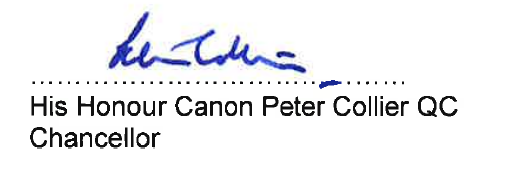 Dated 29 October 2021NOTE:1.	These fees are payable on lodging the petition for faculty in the Diocesan Registry.2.	The work or purposes proposed may not be commenced or put in hand before a Faculty has been sealed and issued by the Registrar.3.	“Minister” means minister in charge of the church or churchyard who is either the incumbent or the priest-in-charge. The minister’s fee belongs to the  Diocesan Board of Finance and will be passed by the Registry to the  Diocesan Board of Finance.4.	It is the intention of this Order that fees payable to the PCC shall be applied to the maintenance and upkeep of the churchyard, or as the case may be, of the fabric and monuments of the church, either directly or through a capital fund. 